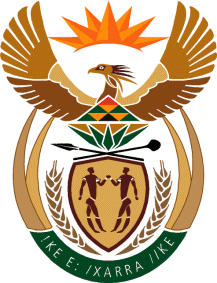 MINISTRY: PUBLIC SERVICE AND ADMINISTRATIONREPUBLIC OF SOUTH AFRICANATIONAL ASSEMBLYQUESTION FOR WRITTEN REPLY QUESTION NO.: 1849							Mr A P van der Westhuizen (DA) to ask the Minister of Public Service and Administration: How many public servants have successfully completed (a) Module 1 and (b) all the further modules of the Compulsory Induction Programme for public servants since its inception?																								          NW2070EREPLY	(1)  	(a)(b)	10 087 public servants have successfully completed Module of the Compulsory Induction Programme and 3 685 public servants have completed all further Modules of the Compulsory Induction Programme.